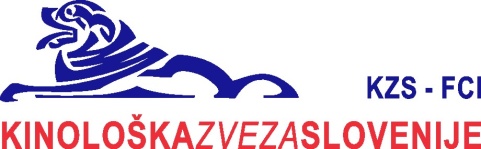 PRIJAVNICA   ZA PRIDOBITEV NAZIVA  KINOLOŠKEGA NAZIVA IZ PODROČJA RALLY OBEDIENCA, OBEDIENCA , ŠOLANJA ŠPORTNIH PSOV IN LOVSKIH INŠTRUKTORJEV Podpisani-a se prijavljam na izpit za pridobitev kinološkega naziva:Želim si pridobiti kinološki naziv / obkroži:                                                   Obrni list -Prilagam v razpisu zahtevane priloge - obkroži:IZJAVA KANDIDATAPod kazensko in materialno odgovornostjo izjavljam, da so vsa priložena dokazila, navedbe in izjave v tem postopku resnične in verodostojne, da so morebitne kopije dokumentov enake originalu in, da so originali pristni. V primeru, da se ugotovi, da so bile izjave, navedbe in dokumenti predloženi z moje strani v tem postopku neresnični ali nepristni oz. ponarejeni, sem seznanjen, da mi bodo vse pridobljene pravice podeljene v tem postopku odvzete ter, da bom odgovarjal za morebitno moralno in materialno škodo KZS.Izjavljam tudi da mi v skladu z določilom 12. člena, 4. alineja Pravilnika o izobraževanju, preverjanju znanja, imenovanju in napredovanju kinološkega kadra, šolanje, vodenje psov na razstavah in preprodaja psov ni vir dohodka. Izrecno se strinjam z javno objavo mojih podatkov na spletni strani, za namen objave razporeda izobraževanj, ki bo vsebovala moje osebne podatke, društvo, ki me je napotilo in naziv, za katerega se izobražujem., oziroma sem se izobrazil.Kraj in datum:______________________________________________Čitljivo ime prijavitelja: _______________________________________Podpis prijavitelja: __________________________________________Izpolni Komisija za izobraževanje in izpite: Prijava je popolna                            DA          NE  Vzrok zavrnitve  prijave ______________________________________________________________________________________Prijavo pregledal :_________________________________________________Priimek in imeRojen-a (datum in kraj)Naslov (ulica in hišna številka)Poštna številka in krajDokončana stopnja izobrazbeZnanje tujih jezikovŠt. telefona/mobilnega telefonaE-poštaVodja osnovne vrste RODAVodja šolanja RODAVodja vrste osnovnega šolanjaDAVodja osnovnega šolanjaDAMarker osnovnega šolanjaDAMarkerDAPolagalec IDAPolagalec IIDAStevard OBDAInštruktor za šolanja lovskih psov I. stopnjeDADokazilo o opravljenem izpitu IPS B-Bh ali lavine, ruševine 1DADokazilo o uspešno opravljenem izpitu IPO I,  ali da ste kot vodja šolanja pripravili v zadnjih treh letih tri pse za višji izpit, upoštevajo se tudi izpiti lavine in ruševine 2DADokazilo o opravljenem izpitu RO 2DANaziv „Vodja osnovne vrste RO”DADokazilo o uspešno opravljenem  izpitu RO 4, DAPisno potrdilo članice KZS / KD, ŠKD, LKD, da ste njihov član in da ste v društvu aktivniDAPisno potrdilo članice KZS / KD, ŠKD, LKD, da ste v letošnjem letu sodelovali pri tečajih RO, šolanja športnih psov ali lovskih psov v vaši kinološki srediniDAKopija plačila izpitne takseDAOpravljen izpit za »markerja osnovnega šolanja«, (kopija izkaznice z nazivi)DADokazilo o aktivnem markiranju vsaj eno leto DADokazilo o opravljenem izpitu IPS B-BH ali FPr 1DADokazilo o opravljenem  izpitu IPO I ali FPr 1DADokazilo o treh pozitivno opravljenih OB tekmovanjih v razredu 1, 2 ali 3DAPotrdilo matične LKD ali druge LKD članice KZS da ste v letošnjem letu sodelovali kot pomočnik inštruktorja pri šolanju lovskih psov DADokazilo o uspešno opravljenem izpitu s svojim lovskim psom po programu VP 2 / kopija ocenjevalnega lista DA